معرفی ریاست دانشگاه پیام نور خرسان رضوی رئیس دانشگاه پیام نور خراسان رضوی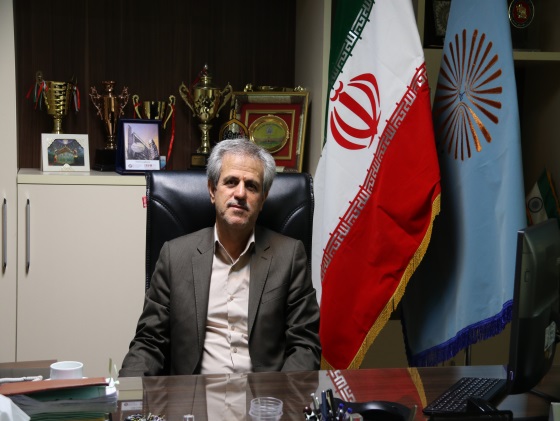 نام و نام خانوادگی: عزیزاله نژاد علیسمت: رئیس دانشگاه پیام نور خراسان رضوی و رئیس دبیرخانه منطقه 9مدرك تحصیلی: دكتری شیمی شماره تماس: 38543357پست الكترونیك:  aziz_nezhadali@pnu.ac.ir